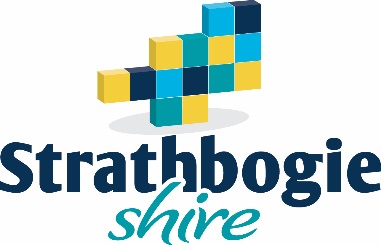 FILE RETRIEVAL REQUESTPlanning DepartmentApplicant Details:Owner is applicant:	Yes 	No Information Required:Endorsed Site Plans	Endorsed Floor Plans	Endorsed Elevation Plans	Planning Permit	Other please specify:		FEESPermit file retrieval- Note:The only documents that can be made available via this request is the planning permit and any endorsed plans.  Any other documentation will need to be made via Freedom of Information Act.Strathbogie Shire Council	www.strathbogie.vic.gov.au	Phone:	5795 0000	info@strathbogie.vic.gov.au	Toll free:	1800 065 993	PO Box 177, Euroa VIC 3666	Fax:	5795 3550Property Address:Property Address:Property Assessment Number:Planning Permit No:POwner/Applicant:Contact Phone:Email Address:Signature:Initial search fee – Electronic file retrieval (files dated 2017 – Present)$46.00Intial search fee - hard copy file retrieval per file 119.00 Initial search fee – Electronic file retrieval from Grace (files dated before 2017)$99.00plus scan of 1 - 50 hardcopy pages (A4 or A3) to electronic format per page $0.20plus scan of 51 - 100 hardcopy pages (A4 or A3) to electronic format per page $0.20plus scan of larger than A3 hardcopy pages to electronic format per page $2.00